DOMOV PRO SENIORY HORNÍ STROPNICE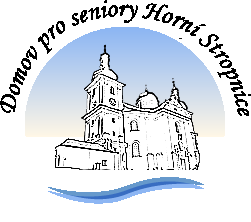 Dobrá Voda 54374 01 Horní Stropnice č.tel. 386327130IČ: 00666254E-mail:zasobovani@domovstropnice.cz                                 Vyřizuje: Bublíková AlenaSpecSHOP s.r.o.Lonkova 510530 09 PardubiceVěc: Objednávka Dobrý den,objednáváme u Vás:lednice Liebherr Gkv 4310 – 1 kslednice Liebherr CU – 281 - 22 – 1 kslednice Liebherr CU – 331 – 22 – 1 ksCena objednávky 61.453,-- Kč       S pozdravem                                                                         Eva Chaloupecká                                                                         ředitelka DpSV Č.Budějovicích dne 29.11.2022